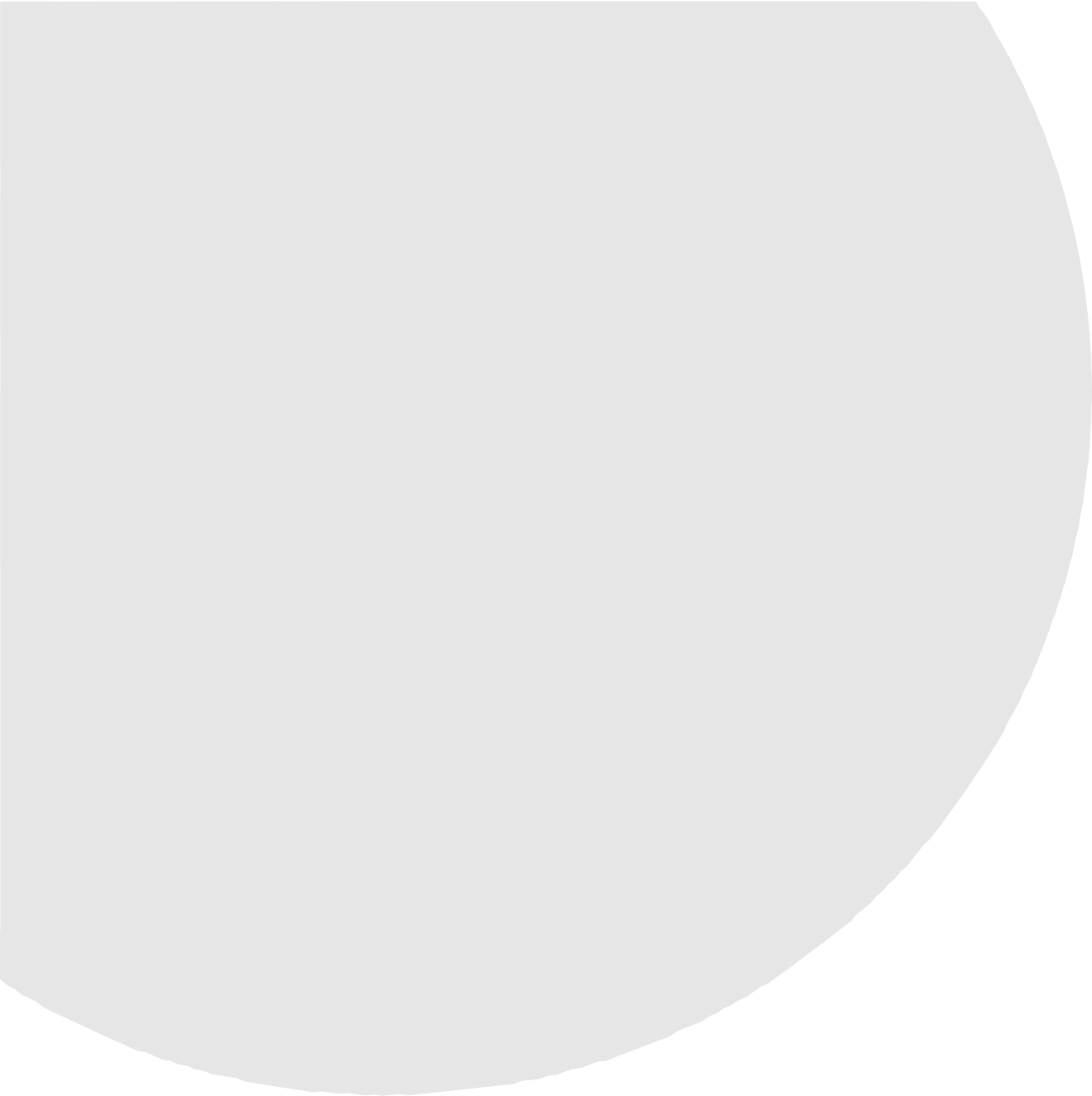 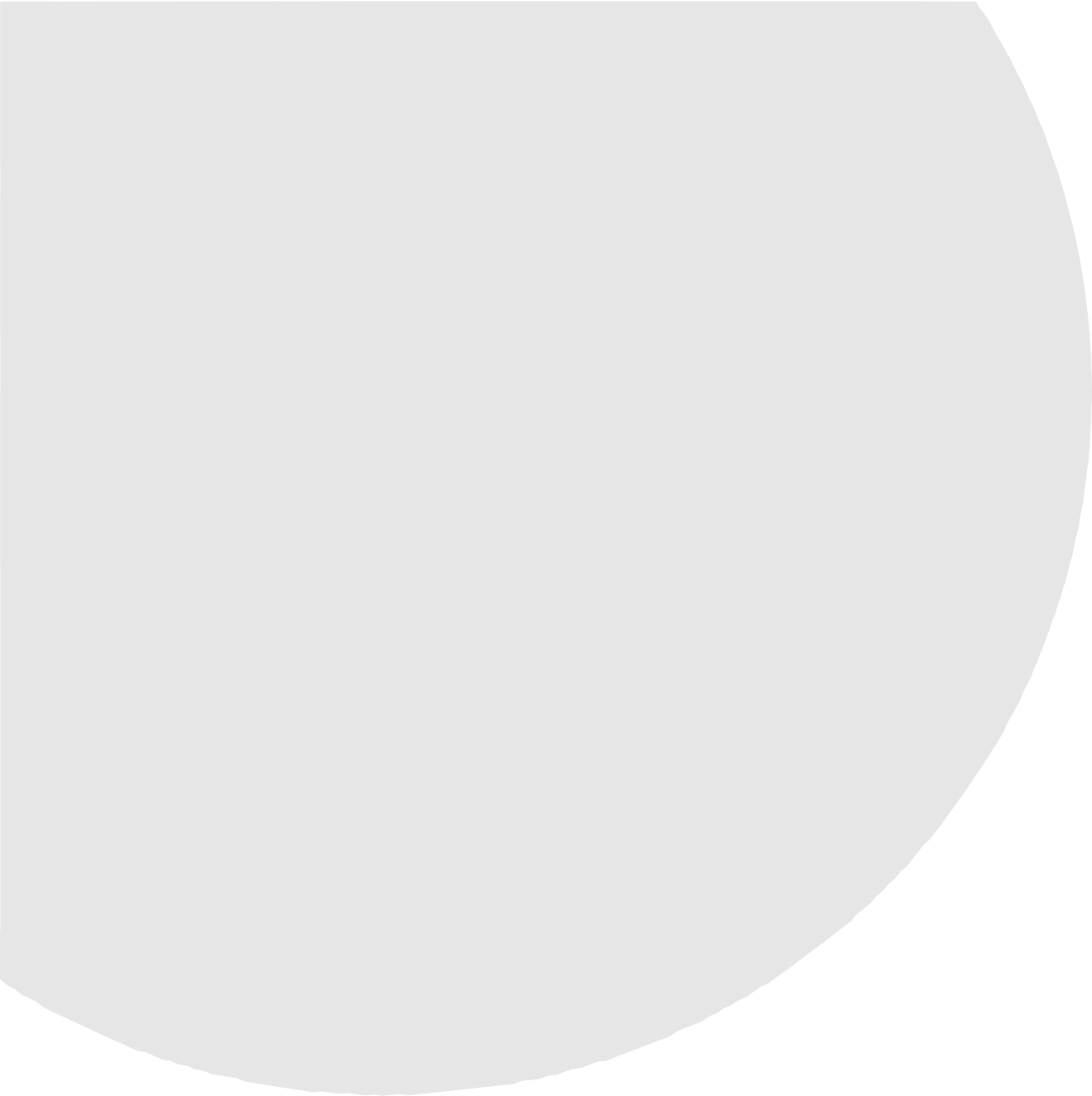 PENDLETON CREEK GOLF CLUBJ U N I O R	G O L F PROGRAMO pen to al l g o l f er s ag es 7 to 1 7A l l g o l f e r s m u s t w e a r g o l f p a n t s o r g o l f s h o r t s w i t h c o l l a r e d g o l f s h i r t !	D e n i m a n d t e e - s h i r t s a r e n o t p e r m i t t e d.	H a t s m u s t b ew o r n w i t h b i l l f o r w a r d a t a l l t i m e s !  S C H E D U L EP l a y e r s D i v i s i o n: 7 : 3 0 a m t o 1 1 : 0 0 a mP L A Y E R S	D I V I S I O NGolfers that can successfully play 9 holes and score under ( 60 ) from red tees, will be allowed to participate in this division.The golf staff will evaluate the kids, as they play, to ensure they are getting the most from our program.	Enjoyment of the game i s most important to us here at Pendleton Creek Golf Club!The PLAYERS division will play 9 holes from the RED TEES A clinic will take place before play each week from ourProfessional Staff.The Championship will be 9 - holes of golf with a Banquet Luncheon and awards to follow.G O L F	1 0 1	D I V I S I O NThis division i s for golfers that are new to the game or have l i ttle experience in golf.	We will have weekly group instructionfocusing on the fundamentals, rules and etiquette.	The kids will be introduced to the golf course on a modified course.The Championship will be a 3- or 6-hole round, based on level of    play, with a Banquet Luncheon and awards to follow.LUNCH WILL BE PROVIDED ON THE PATIO FOLLOWING PLAY EACH WEEK FOR THE PLAYERS AND GOLF 101 DIVISION. PLAN TO PICK UP AT 11:30am.IT IS IMPORTANT THAT YOUR CHILD IS REGISTERED IN THE CORRECT DIVISION.	FUN IS THE NAME OF THE GAME AND WE DON' T WANTANYONE FEELING OUT OF PLACE. JUNIOR CAMP FILLS QUICKLY SO MAKE SURE TO SIGN UP AS SOON AS POSSIBLE.C H I L D ' S	N A M E: _ _ _ _ _ _ _ _ _ _ _ _ _ _ _ _ _ _ _ _ _ _M E M B E R ' S	N A M E: _ _ _ _ _ _ _ _ _ _ _ _ _ _ _ _ _ _ _ _ _M E M B E R	R E L A T I O N: _ _ _ _ _ _ _ _ _ _ _ _ _ _ _ _ _ _ _P H O N E: _ _ _ _ _ _ _ _ _ _ _ _ _ _ _ _ _ _ _ _ _ _ _ _ _ _ _ _E M A I L: _ _ _ _ _ _ _ _ _ _ _ _ _ _ _ _ _ _ _ _ _ _ _ _ _ _ _ _ _E M E R G E N C Y	C O N T A C T: _ _ _ _ _ _ _ _ _ _ _ _ _ _ _ _C H I L D ' S	A G E / B I R T H D A T E: _ _ _ _ _ _ _ _ _ _ _ _ _ _ _F O O D	A L L E R G I E S / M E D I C A L	C O N C E R N S:_ _ _ _ _ _ _ _ _ _ _ _ _ _ _ _ _ _ _ _ _ _ _ _ _ _ _ _ _ _ _ _ _ _PLAYER'SGOLF  101can play 9 holes & score under 60	new to golf or has l i ttle experienceP R OGR AM	F E E SMember' s Children $ 200 (Registration opens March 1st)Non-Member’s $250 (Registration opens May 1st)The program fee can be charged to your member account, paid by cash or check to Pendleton Creek Golf Club with the completed registration, prior to the start of camp. 